HADDINGTON SHOW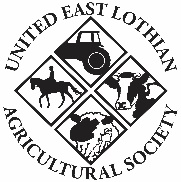 Saturday 29th June 2019PEDIGREE HERD HEALTH DECLARATIONHERD HEALTH STATUSData Protection: The detail you have supplied will be used for processing your entry and for mailing you with other information from UELAS and will never be passed to a third party.DECLARATION - I CERTIFY THAT THE ABOVE INFORMATION IS CORRECT AT DATE OF ENTRY.NameAddress & Post CodeMEMBER OF A CHeCS CONTROLLED HEALTH SCHEME  YesNoTB Date Herd Last Tested ClearTB Date Herd Last Tested ClearTB Date Herd Last Tested ClearTB Date Herd Last Tested ClearTesting Interval1 year2 years3 years4 yearsAccredited FreeAccredited FreeHerd TestingHerd TestingVaccinationVaccinationBVDYes/NoYes/NoYesCompulsoryIf Yes Since:If Yes Since:Date of VaccinationIBRYesYesYes/NoNoNoDate of VaccinationLEPTOYesYesYes/NoNoNoDate of VaccinationJOHNE’SYesYesYes/NoNoNoDate of VaccinationLevel of Risk 1-5Signed:Name:Date